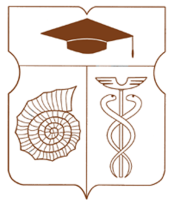 СОВЕТ ДЕПУТАТОВмуниципального округа АКАДЕМИЧЕСКИЙРЕШЕНИЕ__ 19 апреля 2022 года __ № __ 02-04-2022 __О внесении изменений в решение Совета депутатов муниципального округа Академический от 15 марта 2022 года № 06-03-2022 «О назначении дат заседаний Совета депутатов муниципального округа Академический, на которых будет проводиться заслушивание информации руководителей городских организаций во II квартале 2022 года»В соответствии с пунктами 8, 9 части 1 статьи 1 Закона города Москвы от 11 июля 2012 года № 39 «О наделении органов местного самоуправления муниципальных округов отдельными полномочиями города Москвы», частью 2 статьи 8 Закона города Москвы от 14 июля 2004 года № 50 «О порядке наделения органов местного самоуправления внутригородских муниципальных образований в городе Москве отдельными полномочиями города Москвы (государственными полномочиями)» и постановлением Правительства Москвы от 10 сентября 2012 года № 474-ПП «О порядке ежегодного заслушивания Советом депутатов муниципального округа отчета главы управы района и информации руководителей городских организаций», Регламентом реализации отдельных полномочий города Москвы по заслушиванию отчета главы управы района Академический города Москвы и информации руководителей городских организаций Совет депутатов муниципального округа Академический решил:Внести в решение Совета депутатов муниципального округа Академический от 15 марта 2022 года № 06-03-2022 «О назначении дат заседаний Совета депутатов муниципального округа Академический, на которых будет проводиться заслушивание информации руководителей городских организаций во II квартале 2022 года» изменения, а именно дополнить пунктом 1.3 следующего содержания:«1.3 17 мая 2022 года (18ч.30м) – очередное заседание Совета депутатов муниципального округа Академический, на котором будет заслушана информация директора государственного бюджетного учреждения социально-воспитательной, физкультурно-оздоровительной и спортивной работы с населением по месту жительства Центр «Орион» о работе в 2021 году».Направить настоящее решение в Департамент территориальных органов исполнительной власти города Москвы, а также по адресу организации, указанной в пункте 1 настоящего решения.Опубликовать настоящее решение в бюллетене «Московский муниципальный вестник» и разместить на официальном сайте муниципального округа Академический www.moacadem.ru.Настоящее решение вступает в силу со дня его принятия.Контроль за выполнением настоящего решения возложить на временно исполняющего обязанности главы муниципального округа Академический Шефер Маргариту Викторовну. Результаты голосования: «За» - 9 «Против» - 0 «Воздержались» - 0Председательствующий на заседании Совета депутатов муниципального округа Академический                                  В.В. Хорошилов